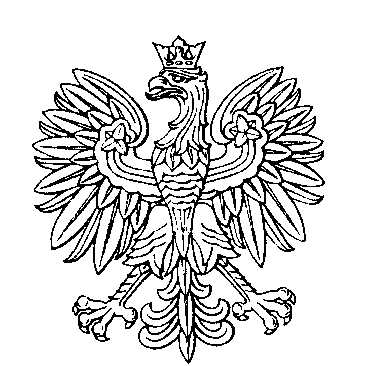 OBWODOWA KOMISJA WYBORCZA NR 1w gminie GrabicaOBWODOWA KOMISJA WYBORCZA NR 2w gminie GrabicaOBWODOWA KOMISJA WYBORCZA NR 3w gminie GrabicaOBWODOWA KOMISJA WYBORCZA NR 4w gminie GrabicaOBWODOWA KOMISJA WYBORCZA NR 5w gminie GrabicaOBWODOWA KOMISJA WYBORCZA NR 6w gminie GrabicaSKŁAD KOMISJI:Przewodniczący	Jolanta Małgorzata LaseckaZastępca Przewodniczącego	Stanisława Krystyna KlimczakCZŁONKOWIE:SKŁAD KOMISJI:Przewodniczący	Bożena Jadwiga ZajdelZastępca Przewodniczącego	Marzena Bogusława DoromoniecCZŁONKOWIE:SKŁAD KOMISJI:Przewodniczący	Edyta Maria BaranZastępca Przewodniczącego	Agnieszka Karolina BadelskaCZŁONKOWIE:SKŁAD KOMISJI:Przewodniczący	Maria Józefa DobrowolskaZastępca Przewodniczącego	Justyna Emilia WieczorekCZŁONKOWIE:SKŁAD KOMISJI:Przewodniczący	Emilia Katarzyna BykowskaZastępca Przewodniczącego	Zofia Krystyna BarańskaCZŁONKOWIE:SKŁAD KOMISJI:Przewodniczący	Marzena Agata KukułaZastępca Przewodniczącego	Anna Beata BednarekCZŁONKOWIE: